Místní akční skupina Aktivios, z.s. pořádá v rámci projektu Zpracování Místního akčního plánu rozvoje vzdělávání pro ORP Přeštice, reg.č. CZ. 02.3.68/0.0/0.0/15_005/0000024 interaktivní seminář„Seznámení s oborem muzikoterapie a možnosti použití prvků muzikoterapie ve školství“                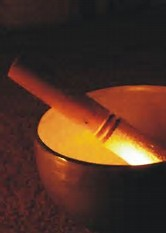 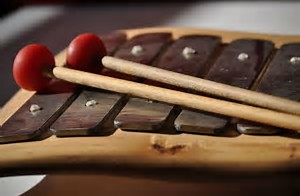 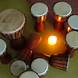 Termín: středa 6. září 2017 od 9,00 hod. do 12,30 hod.Místo konání: sál v ZUŠ Přeštice, Poděbradova 1027,334 01 PřešticePro koho je seminář určen: pro pedagogy ZUŠ / MŠ/ ZŠ / DDMAnotace: Zvuk a hudba jsou přirozenou součástí nás všech. Leckdo si život bez hudby nedokáže představit. Žijeme v moři zvuků, které náš organismus přijímá. Sami jsme také zdrojem, od kterého se zvuk prostřednictvím molekul šíří do našeho prostředí. Hudba je ideálním prostředkem pro navození stavu relaxace a účinným prostředkem na uvolnění napětí. Je prevencí stresu a uvolňuje zátěžové stavy organismu. Hudba ovlivňuje fyziologické procesy v lidském organismu a může působit jako lék. Využití hudby v terapeutických programech pomáhá mnoha lidem s nejrůznějšími obtížemi, ale nabízí též možnost zlepšení kvality života těch, kteří nejsou žádným způsobem znevýhodněni, ale hledají nové cesty sebepoznání či řešení svých osobních problémů. Díky novým poznatkům o působení hudby na člověka mohou muzikoterapeuti stále více poznávat a zkoumat vliv zvuku a hudby na lidský organismus a připravovat vhodné muzikoterapeutické programy, které budou účinně pomáhat při nejrůznějších potížích a problémech, které přináší každodenní život. Muzikoterapie je krásné a velké dobrodružství. Ve školním prostředí můžeme využít prvky muzikoterapie buď v rámci prevence nejrůznějších komplikací, nebo dětem pomáhat s již vzniklými problémy. Ty patří nejčastěji do oblasti specifických poruch učení, speciálních potřeb, mezilidských vztahů, harmonického rozvoje atd. Při preventivním zaměření lze přispět k přátelské atmosféře ve třídě, k lepším učebním výkonům dětí a k jejich radosti jak z hudby, tak ze života vůbec. Při každé muzikoterapeutické práci je dobré si ujasnit, zda vedeme terapeutický proces či napomáháme pedagogickému. Díky tomuto ujasnění se nám budou mnohem lépe formulovat konkrétní muzikoterapeutické cíle. Hudba představuje možnost prevence zatíženosti technickým světem a materiálními starostmi. Poslech hudby či hra na hudební nástroj pozitivně ovlivňuje naše emoce a může vést, mimo jiné, k tréninku komunikačních schopností, empatie, a také být prevencí školním neúspěchům či nedostatečně vyvinuté sluchové percepci. Lektorka: PhDr. Markéta Gerlichová, Ph.D, muzikoterapeut, fyzioterapeut, speciální pedagog. Od roku 1996 doposud pracuje s pacienty po poškození mozku na Klinice rehabilitačního lékařství VFN a 1. LF UK. Na tomto pracovišti působí dále jako lektor pro studenty medicíny, fyzioterapie, ergoterapie, přednáší v předatestačních kurzech lékařů. Cílené muzikoterapeutické se věnuje i v CKP Roseta, se zaměřením na oblast psychosomatiky. Spolupodílela se na řadě projektů (Hlasohled, Rodičovské centrum Nová trojka, Plasticita mozku, Konference expresivních terapií …). Je autorkou monografie Muzikoterapie v praxi, vydanou nakladatelstvím Grada 2014. Vede vícestupňové akreditované kurzy muzikoterapie a pracuje též jako muzikoterapeutický supervizor jednotlivců i skupin. Aktuálně studuje obor supervize na FHS UK. V roce 2009, 2013 a 2016 byla zvolena za ČR delegátem do Evropské konfederace muzikoterapeutů (EMTC). Pracuje v Radě CZMTA (Muzikoterapeutické asociace ČR), je členkou České Orffovy společnosti. V posledních letech aktivně navštívila muzikoterapeutické praxe v Belgii, Turecku a Litvě a přednášela v Kanadě, Estonsku, Litvě, Polsku, Turecku a Rakousku.  Z organizačních důvodů prosíme o potvrzení účasti nejpozději do 20. srpna 2017 na mailovou adresu info@mas-aktivios.cz, popřípadě na telefon 721 759 772. Kapacita je vzhledem k charakteru semináře omezena, proto doporučujeme, abyste si své místo rezervovali co nejdříve  Doporučení pro účastníky: s sebou karimatku (či podložku) na závěrečnou relaxaci a taktéž NEPOVINNĚ oblíbený hudební nástroj (jinak budou hudební nástroje samozřejmě k dispozici).Účast je zdarma.      Těšíme se na setkání.